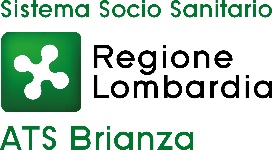 AUTODICHIARAZIONE AI SENSI DELL’ART. 47 D.P.R. N. 445/2000 – Studente maggiorenneIl sottoscritto COGNOME _______________		NOME ______________________________CF__________________________________		Data di Nascita_____________________________residente in ______________________ (______) 	Via ________________________________		Cell _______________________________		e-mail ___________________________________ Consapevole che le dichiarazioni false, la falsità negli atti e l’uso di atti falsi comportano l’applicazione delle sanzioni penali previste dall’art. 76 del D.P.R.445/2000 e la decadenza dai benefici eventualmente conseguenti al provvedimento emanato sulla base della dichiarazione non veritieraDICHIARA SOTTO LA PROPRIA RESPONSABILITÀDi essere consapevole dell’obbligo di rispetto delle misure di isolamento domiciliare fiduciario fino ad esito tamponeDi essere consapevole dell’obbligo di rispetto delle misure di isolamento domiciliare obbligatorio fino a guarigione in caso di esito positivo al tampone (quarantena di almeno 14 giorni - doppio tampone negativo a distanza di 24/48 ore l'uno dall'altro) DICHIARA ALTRESI’BARRARE UNA DELLE SEGUENTI OPZIONI:Che nelle 24 ore precedenti ha avuto durante lo svolgimento delle attività scolastiche (*): SINTOMI RESPIRATORI (TOSSE, MAL DI GOLA, RAFFREDDORE)DISSENTERIA CONGIUNTIVITE FORTE MAL DI TESTA ANOSMIA (PERDITA OLFATTO) AGEUSIA (PERDITA GUSTO) DOLORI MUSCOLARI DISPNEA (DIFFICOLTA RESPIRATORIA, AFFANNO) FEBBRE ≥ 37,5° Di aver ricevuto indicazione ad effettuazione tampone nelle 24 ore precedenti da parte del Medico di Medicina GeneraleIn fede 								Data_________________________					_________________________ (Firma del dichiarante) Il presente modulo sarà conservato nel rispetto della normativa sulla tutela dei dati personali, fino al termine dello stato di emergenza sanitaria.